Produktspesifikasjon forBremsekjegler, snøskred (846)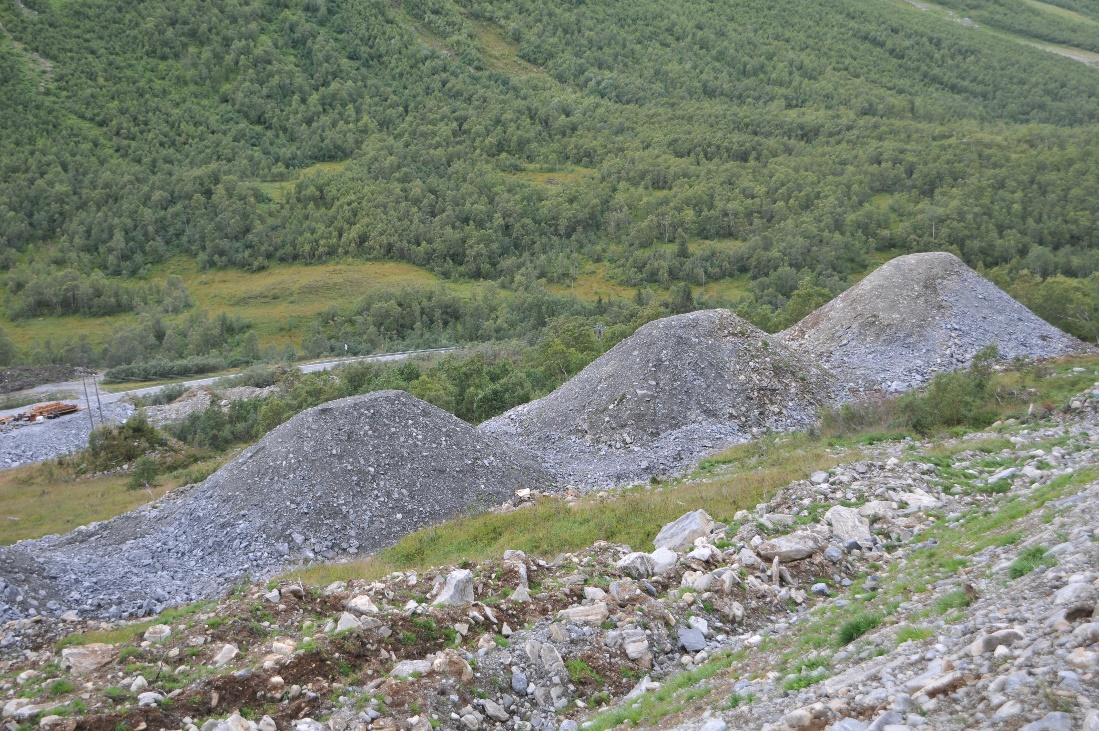 Figur 1	Bremsekjegler Snøskred (Foto: Knut Inge Orset)InnledningDette er en produktspesifikasjon for vegobjekttypen Bremsekjegler, snøskred i NVDB. Produktspesifikasjon er oppdatert i henhold til Datakatalogversjon 2.34.Sist oppdatert dato: 2023.10.09.Om vegobjekttypen Tabell 2-1 gir generell informasjon om vegobjekttypen hentet fra Datakatalogen.Tabell 2-1	Informasjon om vegobjekttypenBruksområder Tabell 3-1 gir oversikt over viktige bruksområder for NVDB-data. Det er markert hvilke av disse som er aktuelle for denne vegobjekttypen. I noen tilfeller er det gitt mer utfyllende informasjon.Tabell 3-1	Oversikt over bruksområderRegistreringsregler med eksemplerRegistreringsreglerNedenfor presenteres regler for registrering av data knyttet til gjeldende vegobjekttype. For noen regler er det i kolonne til høyre referert til utfyllende eksempler.Eksempler Geometri og stedfesting av Bremsekjegle, snøskredPåkrevde egenskaperEksempel på bruk av Bremsekjegle, snøskred og VollRelasjoner Nedenfor er det listet opp relasjoner som kan settes opp mellom Bremsekjegler, snøskred og andre vegobjekttyper. Som alternativ til begrepet relasjon benyttes «Mor-datter», «Assosiasjoner» og «Tillatt sammenheng». Det vises både relasjoner der Bremsekjegler, snøskred inngår som morobjekt og der Bremsekjegler, snøskred inngår som datterobjekt. Det skilles mellom følgende relasjonstyper: 1 – Komposisjon – Komp - Består av/er del av
2 – Aggregering – Agr - Har/tilhører
3 – Assosiasjon – Asso - Har tilkoplet/er koplet til«B inf A» angir om det er krav til at stedfestingen til vegnettet for datterobjekt skal være innenfor stedfesting til morobjekt. «Delvis» betyr at utstrekning må være innenfor, men sideposisjon og/eller feltkode kan avvike.Mulige morobjekterFigur 2	Mulige «morobjekt» for vegobjekttypeMulige datterobjekterFigur 3 Mulige «datterobjekt» for vegobjekttype EgenskapstyperI det følgende beskrives egenskapstyper tilhørende aktuell vegobjekttype. Vi skiller på standard egenskapstyper og geometriegenskapstyper.Standard egenskapstyperEgenskapstyper som ikke er geometriegenskapstyper regnes som standard egenskapstyper. Disse gir utfyllende informasjon om vegobjektet. Tabell 6-1 gir oversikt over alle standard egenskapstypene tilhørende Bremsekjegler, snøskred. Tabell 6-1	Oversikt over egenskapstyper med tilhørende tillatte verdierGeometriegenskapstyper (egengeometri)Geometriegenskapstyper er definert for å holde på egengeometrien til et vegobjekt. Vi skiller på punkt-, linje/kurve- og flategeometri. Nøyaktighetskrav som er oppgitt i tilknytning til geometri er generelle krav til nøyaktighet for data i NVDB. Disse nøyaktighetskravene kan overstyres av spesifikke krav inngått i en kontrakt om leveranse av data til NVDB, f.eks. i en driftskontrakt eller i en utbyggingskontrakt.  Geometriegenskapstyper tilhørende Bremsekjegler, snøskred er vist i Tabell 6-2.Tabell 6-2	GeometriegenskapstyperUML-modellRelasjoner (mor-datter)UML-diagram viser relasjoner til andre vegobjekttyper.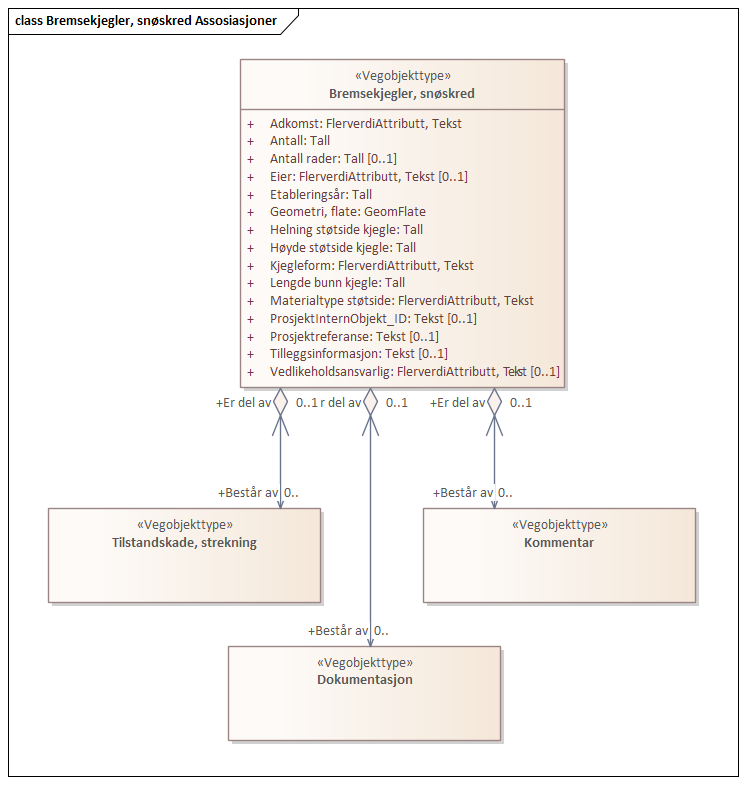 BetingelserUML-diagram viser egenskaper med betingelser.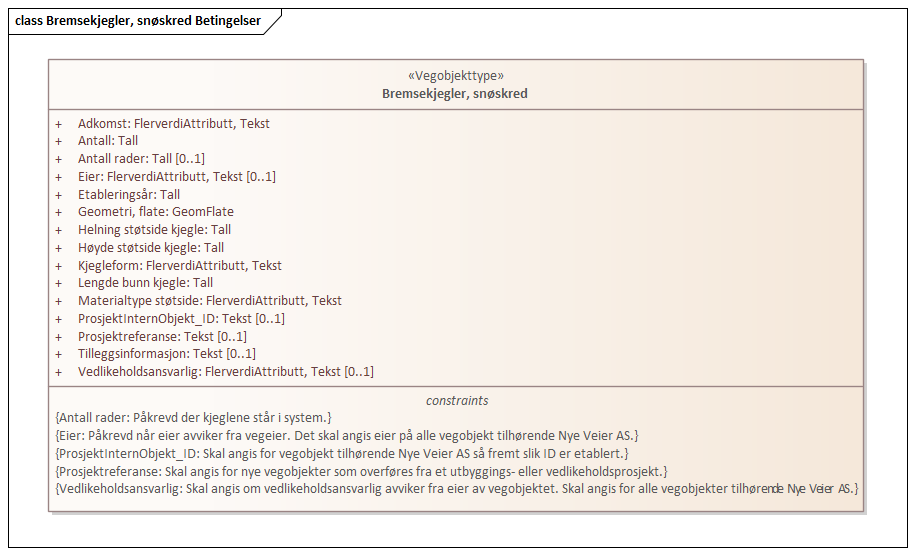 Tillatte verdierUML-diagram viser egenskaper med tillatte verdier.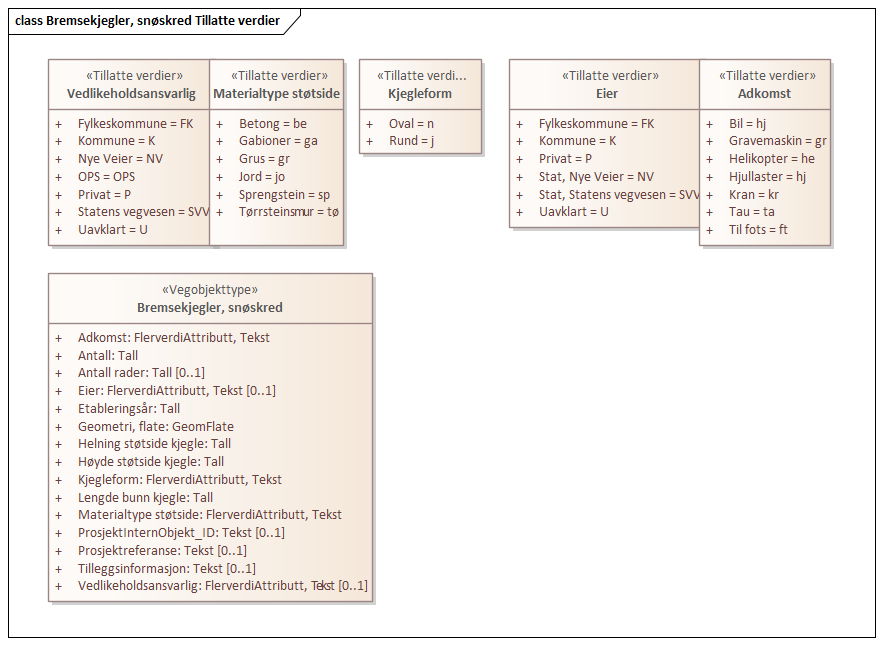 Navn vegobjekttypeBremsekjegler, snøskredDefinisjonKjegler som settes opp i rader for å bremse snøskred og for å redusere utløpsdistansen.Representasjon i vegnettetStrekningKategoritilhørighetKategori 2 - Nasjonale data 2SideposisjonsrelevantKanKjørefeltrelevantNeiKrav om morobjektNeiKan registreres på konnekteringslenkeNeiBruksområdeRelevantUtfyllende informasjonNTP - OversiktsplanleggingVegnett - navigasjonStatistikk BeredskapXSikkerhetXITSVTS – InfoKlima – MiljøVegliste – framkommelighetDrift og vedlikeholdXAnnet bruksområdeNr.Nr.RegelEks.1GenereltaEn forekomst av vegobjekttype Bremsekjegler, snøskred i NVDB gjenspeiler en samling av kjegler ute i terrenget. Eksempler viser ulike varianter av Bremsekjegler, snøskred og hvordan disse skal registreres. 4.2.14.2.2bcBremsekjegler, snøskred er en installasjon som skal redusere skredhastigheten og dermed hindre at skred når sikret veg.Bremsekjegler, snøskred benyttes ofte sammen med Voll (234) med bruksområde fangvoll. Kjeglene ligger ofte oppe i skredløpet og bremser skredhastigheten mens vollen ligger nede ved vegen og hindrer snømassene i å nå sikret veg.4.2.32Omfang – hva skal registreresaAlle Bremsekjegler, snøskred på veger med vegkategori = europaveg, riksveg eller fylkesveg skal registreres i NVDB. bObjekttypen kan også registreres på øvrig vegnett.cEgenskapstyper som er kategori 3 registreres ut fra vegeiers egne behov.3Forekomster – oppdeling ved registreringaEn forekomst av Bremsekjegler, snøskred består som oftest av flere kjegler og skal registreres som ett vegobjekt med en NVDBID.4.2.14EgengeometriabObjekttypen skal ha egengeometri. Det framkommer av oversikten i kapittel 6.2 hvilken egengeometri objekttypen skal ha.Bremsekjegler, snøskred skal ha egengeometri, flate som omslutter alle kjeglene i et felt. Flaten har grunnriss som omslutter fotavtrykket av alle kjeglene, høydereferanse er terreng. 4.2.15EgenskapsdataaDet framkommer av oversikten i kapittel 6.1 hvilke egenskapstyper som kan angis for denne vegobjekttypen. Her framkommer det også hvilken informasjon som er absolutt påkrevd (1), påkrevd (2), betinget (3) og opsjonell (4). I kapittel 7.3 finnes UML-modell som gir oversikt over egenskaper og tilhørende tillatte verdier.bcBremsekjegler bygges i system med en eller flere rader og flere kjegler i hver rad. Antall rader og totalt antall kjegler oppgis. Antall rader føres kun når kjeglene står i rader.Lengde bunn kjegle er gjennomsnittlig lengde av kjeglene og måles i bunn av kjeglen på støtsiden og på tvers av skredretningen.4.2.14.2.26RelasjoneraDet framkommer av kapittel 5 hvilke relasjoner vegobjekttype kan inngå i. I kapittel 7.1 finnes UML-modell som gir oversikt over relasjoner.7Lignende vegobjekttyper i DatakatalogenaVoll (234) (se punkt 1c).4.2.38Stedfesting til vegnettet i NVDB aBremsekjegler, snøskred skal stedfestes til vegnettet den sikrer, og sideposisjon angis.4.2.1Eksempelet viser Bremsekjegle, snøskred med Kjegleform Rund. Geometritypen er flate som omkranser fotavtrykket av alle kjeglene i feltet (rød linje). Denne skal stedfestes til vegnettet som vist med blå linje.Eksempelet viser Bremsekjegle, snøskred med Kjegleform Rund. Geometritypen er flate som omkranser fotavtrykket av alle kjeglene i feltet (rød linje). Denne skal stedfestes til vegnettet som vist med blå linje.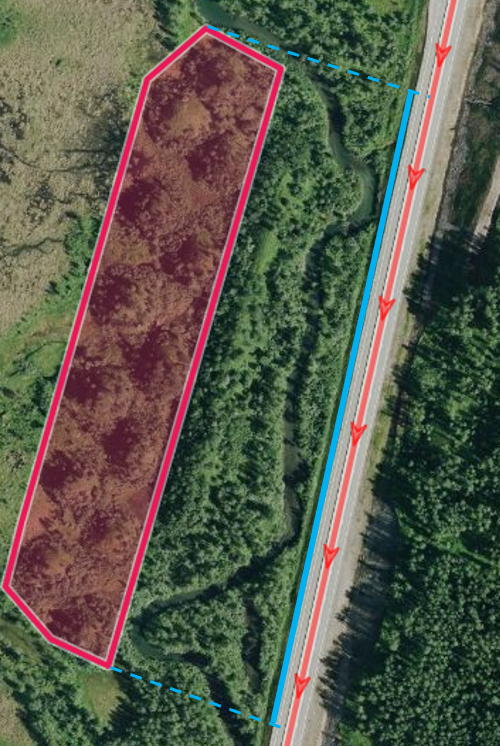 EGENSKAPSDATA:- Kjegleform = Rund- Materialtype støtside = Jord- Antall = 13- Antall rader = 2- Lengde bunn kjegle = 20 (m)- Høyde støtside kjegle = 8 (m)- Helning støtside kjegle = 35 (grader)- Adkomst = Til fots- Etableringsår = 2014Foto: VegkartEGENSKAPSDATA:- Kjegleform = Rund- Materialtype støtside = Jord- Antall = 13- Antall rader = 2- Lengde bunn kjegle = 20 (m)- Høyde støtside kjegle = 8 (m)- Helning støtside kjegle = 35 (grader)- Adkomst = Til fots- Etableringsår = 2014Eksempelet viser noen påkrevde egenskaper som Kjegleform, Lengde bunn kjegle og Høyde støtside kjegle og hvordan disse verdiene skal måles. Lengde bunn kjegle (grønn pil) er gjennomsnittlig lengde av kjeglene i feltet og skal måles på støtsiden av hver enkelt kjegle. Høyde støtside kjegle (gul pil) er gjennomsnittlig høyde fra bunn til topp av kjeglene.Eksempelet viser noen påkrevde egenskaper som Kjegleform, Lengde bunn kjegle og Høyde støtside kjegle og hvordan disse verdiene skal måles. Lengde bunn kjegle (grønn pil) er gjennomsnittlig lengde av kjeglene i feltet og skal måles på støtsiden av hver enkelt kjegle. Høyde støtside kjegle (gul pil) er gjennomsnittlig høyde fra bunn til topp av kjeglene.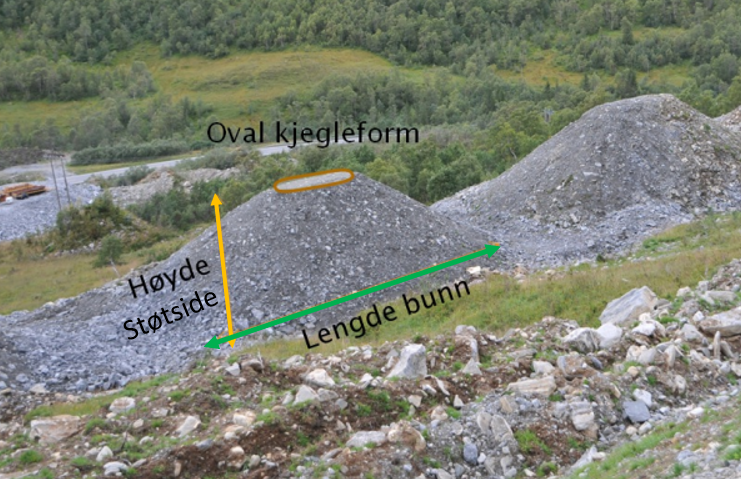 EGENSKAPSDATA- Kjegleform = Oval- Materialtype støtside = Grus- Antall = 3- Antall rader = 1- Lengde bunn kjegle = 9.5 (m)- Høyde støtside kjegle = 3.1 (m)- Helning støtside kjegle = 45 (grader)- Adkomst = Hjullaster- Etableringsår = 1997Foto: Knut Inge Orset (Statens vegvesen)EGENSKAPSDATA- Kjegleform = Oval- Materialtype støtside = Grus- Antall = 3- Antall rader = 1- Lengde bunn kjegle = 9.5 (m)- Høyde støtside kjegle = 3.1 (m)- Helning støtside kjegle = 45 (grader)- Adkomst = Hjullaster- Etableringsår = 1997Eksempelet viser hvordan Bremsekjegle, snøskred (grønn flate) benyttes sammen med Voll (234) med bruksområde Skredsikring, fangvoll (blå linje). Fotoet viser kjegler som ligger oppe i skredløpet og bremser skredhastigheten mens vollen ligger nede ved vegen og hindrer snømassene i å nå veg.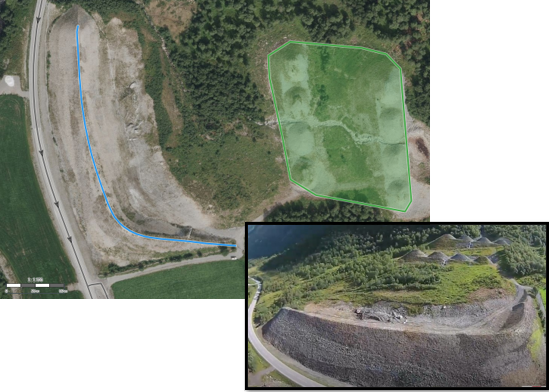 Foto: Halgeir Dahle (Statens vegvesen) og VegkartMorobjektMorobjektRelasjonstypeRelasjonstypeDatterobjektDatterobjektRelasjonsinfoRelasjonsinfoIdNavnIdNavnIdNavnB inf AIdMorobjektMorobjektRelasjonstypeRelasjonstypeDatterobjektDatterobjektRelasjonsinfoRelasjonsinfoIdNavnIdNavnIdNavnB inf AId846Bremsekjegler, snøskred1Komp446DokumentasjonJa1986846Bremsekjegler, snøskred1Komp297KommentarJa1987846Bremsekjegler, snøskred1Komp294Tilstand/skade, strekning2002EgenskapstypenavnTillatt verdiDatatypeViktighetBeskrivelseIDKjegleformFlerverdiAttributt, Tekst2: PåkrevdAngir form på kjeglene vegobjektet består av.9614• Rund13822• Oval13823Materialtype støtsideFlerverdiAttributt, Tekst2: PåkrevdAngir synlig materialtype på støtside av kjeglene.9621• JordMaterialtype Jord.13830• GrusMaterialtype Grus.13831• SprengsteinMaterialtype Sprengstein.13832• GabionerMaterialtype Gabioner.13833• BetongMaterialtype Betong.13834• TørrsteinsmurMaterialtype Tørrsteinsmur.13835AntallTall2: PåkrevdAntall kjegler innenfor området.9615Antall raderTall3: Betinget, se 'merknad registrering'Antall rader med kjegler innenfor området. Merknad registrering: Påkrevd der kjeglene står i system.9616Lengde bunn kjegleTall2: PåkrevdGjennomsnittlig lengde av kjeglene på tvers av skredretningen.9617Høyde støtside kjegleTall2: PåkrevdGjennomsnittlig høyde fra bunn til topp av kjeglene.9618Helning støtside kjegleTall2: PåkrevdGjennomsnittlig helning fra bunn til topp av kjegle på støtsiden. Merknad registrering: 90 graders helning er loddrett og 0 er vannrett.9619AdkomstFlerverdiAttributt, Tekst2: PåkrevdBeskriver hvordan man får adkomst til vegobjektet for vedlikehold.9620• BilAdkomst er mulig med bil.19823• HjullasterAdkomst er mulig med hjullaster.13824• GravemaskinAdkomst for gravemaskin.13825• Til fotsAdkomst til fots.13826• KranAdkomst for kran.13827• TauAdkomst med tau.13828• HelikopterAdkomst for helikopter.13829EtableringsårTall2: PåkrevdAngir hvilket år vegobjektet ble etablert på stedet.9622TilleggsinformasjonTekst4: OpsjonellSupplerende informasjon om vegobjektet som ikke framkommer direkte av andre egenskapstyper.9873ProsjektreferanseTekst3: Betinget, se 'merknad registrering'Referanse til prosjekt. Det benyttes samme prosjektreferanse som på tilhørende Veganlegg (VT30). Benyttes for lettere å kunne skille nye data fra eksisterende data i NVDB. Merknad registrering: Skal angis for nye vegobjekter som overføres fra et utbyggings- eller vedlikeholdsprosjekt.11162ProsjektInternObjekt_IDTekst3: Betinget, se 'merknad registrering'Objektmerking. Unik innenfor tilhørende vegprosjekt. Merknad registrering: Skal angis for vegobjekt tilhørende Nye Veier AS så fremt slik ID er etablert.12421EierFlerverdiAttributt, Tekst3: Betinget, se 'merknad registrering'Angir hvem som er eier av vegobjektet. Merknad registrering: Påkrevd når eier avviker fra vegeier. Det skal angis eier på alle vegobjekt tilhørende Nye Veier AS.9645• Stat, Statens vegvesen13876• Stat, Nye Veier18653• Fylkeskommune13877• Kommune13878• Privat13879• UavklartVerdi benyttes inntil det er avklart hvem som er eier (ingen verdi tolkes som at vegeier er eier).17622VedlikeholdsansvarligFlerverdiAttributt, Tekst3: Betinget, se 'merknad registrering'Angir hvem som er ansvarlig for vedlikehold av vegobjektet. Merknad registrering: Skal angis om vedlikeholdsansvarlig avviker fra eier av vegobjektet. Skal angis for alle vegobjekter tilhørende Nye Veier AS.9646• Statens vegvesen13880• Nye Veier18676• Fylkeskommune19988• OPS18805• Kommune13881• Privat13882• Uavklart17776NavnUtgår_Geometri, linjeGeometri, flateID Datakatalogen96239624DatatypeGeomLinje eller KurveGeomFlateBeskrivelseGir linje/kurve som geometrisk representerer objektet.Gir flate/polygon som geometrisk avgrenser området.Viktighet9: Historisk,oppdateres ikke2: PåkrevdGrunnrissOmriss av område med bremsekjegler.HøydereferanseTerreng.Krav om HrefNeiNeiNøyaktighets-krav Grunnriss (cm)100 cm100 cmNøyaktighets-kravHøyde (cm)